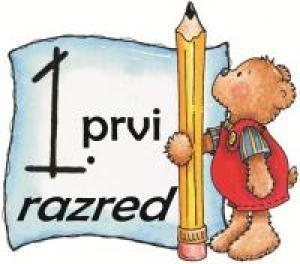 PREDUPISI  ZA  UPIS  U  1. RAZRED OSNOVNE  ŠKOLEU  ŠKOLSKOJ  2017./2018. GODINIU prvi razred osnovne škole u školskoj godini 2017. / 2018. upisuju se djeca koja do 1. travnja 2017. godine navršavaju šest godina života, i to djeca rođena od 1. travnja 2010. godine do 31. ožujka 2011. godine, kao i djeca kojoj je prošle godine odgođen upis.  PREDUPISI UČENIKA ZA 1. RAZRED OSNOVNE ŠKOLE OBAVIT ĆE SE:GDJE? U Tajništvu Osnovne škole - Scuola elementare RivarelaAdresa: Emonijska 4KADA?23. siječnja 2017. od 10 do 13 sati 24. siječnja 2017. od 10 do 13 sati i od 16 do 18 satiŠTO?Za upis su potrebni: osobni podaci djeteta, OIB djeteta i Vaš osobni mail putem kojeg će Vas pedagoginja i psihologinja Škole pravovremeno informirati o daljnjim koracima i terminima u postupku utvrđivanja psihofizičkog stanja djeteta.